ДОПОЛНИТЕЛЬНЫЕ МАТЕРИАЛЫБиологическая активность протонных ионных жидкостей на основе трис(2- гидроксиэтил)аммониевых солей и кристаллическая структура малата трис(2- гидроксиэтил)аммонияЮ.А. Кондратенко, В.В. Гуржий, Г.Г. Панова, Л.М. Аникина, О.Р. Удалова, В.И. Крутиков, В.Л. Уголков, Т.А. КочинаЖурнал неорганической химииа)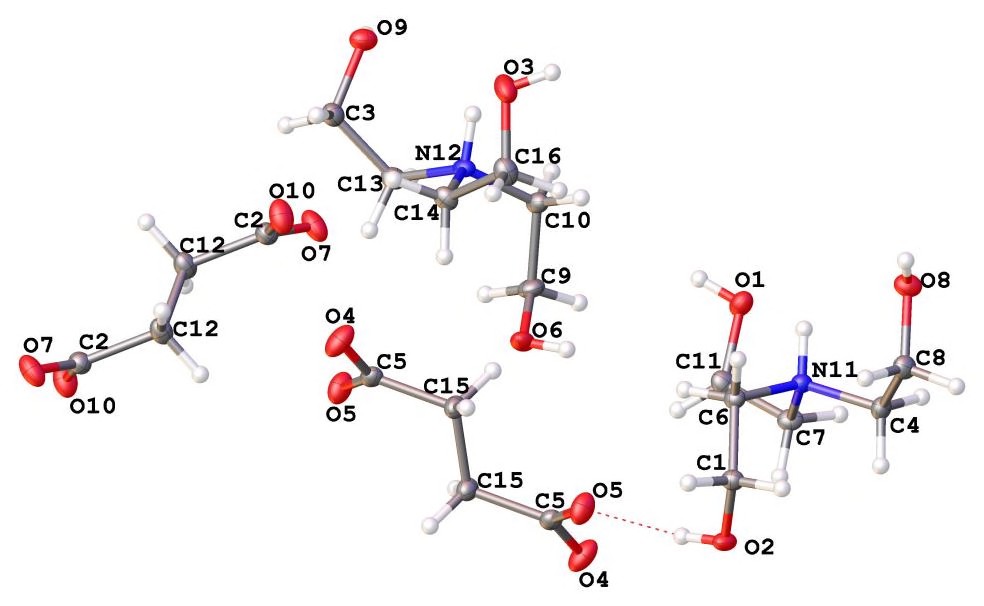 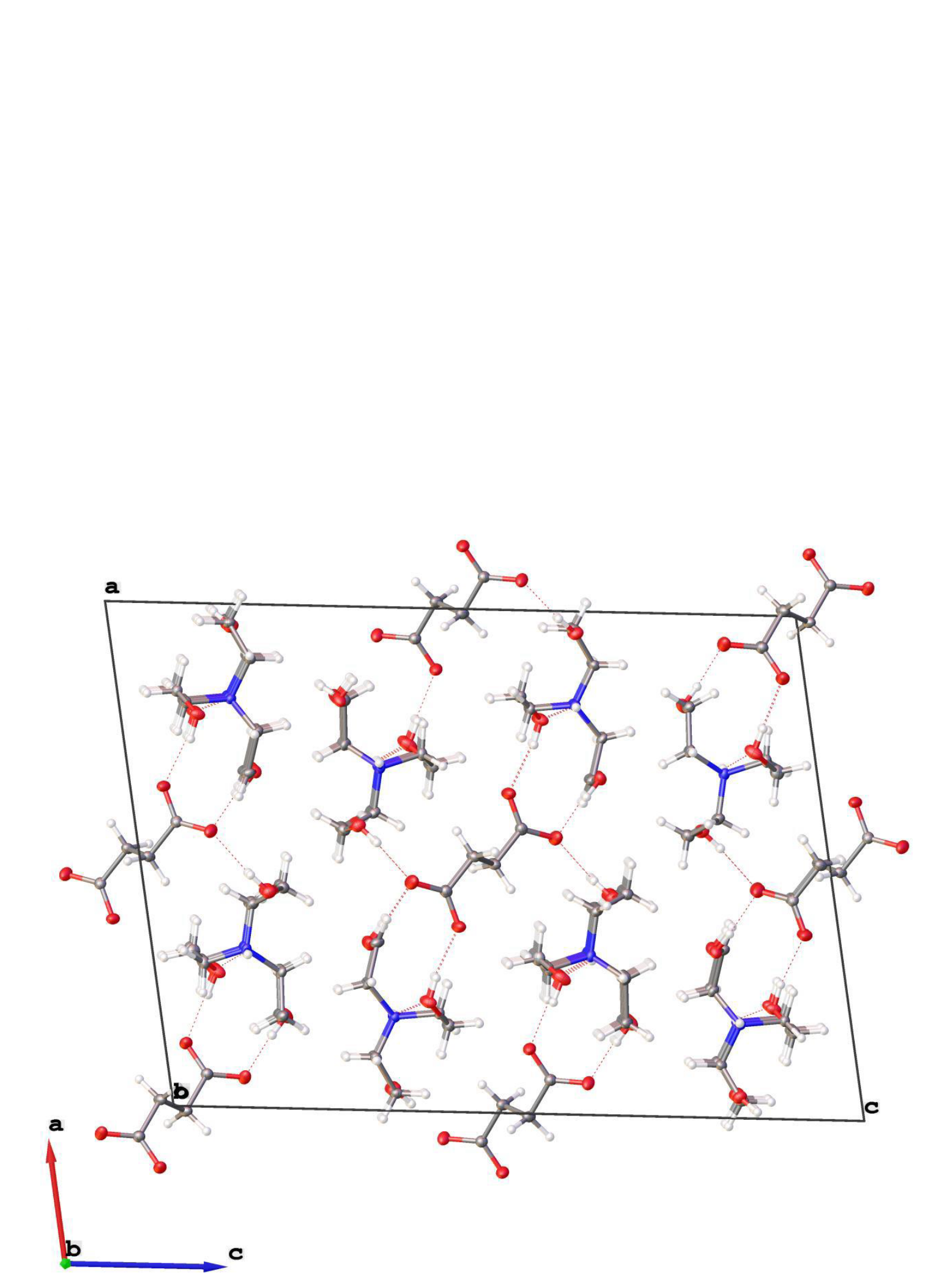 б)Рис. S1. Молекулярная структура протатрана 6 со схемой нумерации атомов (а) и кристаллическая структура 6 вдоль оси b (б) Пунктирные линии указывают на водородные связиТаблица S1. Влияние протатранов 1-9 на посевные свойства семян кресс-салата сортаАжур (Lepidium sativum L.) и ростовые характеристики его проростковКонц-ия р-ра, мг/лЕпрор.,%% к контр.Всхожесть,%% к конт.Серия 1Ср. длина ростка, см% к конт.Ср. длина корня, см% к контр.Контроль	85	100	91	100	3.5±0.2	100	7.7±0.7	10010.03	88	104	92	101	3.8±0.2	109	9.8±0.7*	127*0.003	89	105	95	104	3.7±0.2	106	8.9±0.7*	116*0.0003	83	98	89	98	3.5±0.2	100	8.7±0.7	11320.03	79	93	87	96	3.5±0.2	100	9.0±0.6*	117*0.003	81	95	88	97	3.7±0.2	106	9.9±0.6*	129*0.0003	79	93	83	91	3.6±0.2	103	8.5±0.7	11050.03	87	102	93	102	3.7±0.2	106	9.3±0.7*	121*0.003	79	93	89	98	3.6±0.20.003	79	93	89	98	3.6±0.20.003	79	93	89	98	3.6±0.20.003	79	93	89	98	3.6±0.20.003	79	93	89	98	3.6±0.20.003	79	93	89	98	3.6±0.21039.9±0.8*	129*9.9±0.8*	129*0.0003	85	100	93	91	3.6±0.20.0003	85	100	93	91	3.6±0.20.0003	85	100	93	91	3.6±0.20.0003	85	100	93	91	3.6±0.20.0003	85	100	93	91	3.6±0.20.0003	85	100	93	91	3.6±0.21038.9±0.8	1168.9±0.8	116Серия 2Серия 2Серия 2Серия 2Серия 2Серия 2Серия 2Серия 2Серия 2Контроль76100891003.6±0.21008.5±0.710040.0388116891003.7±0.21037.8±0.7920.00381107931043.5±0.2977.7±0.6910.000379104921033.7±0.21038.9±0.710560.03759981913.4±0.2948.3±0.7980.0037710181913.4±0.2948.0±0.8940.000383109891003.3±0.2928.7±0.710270.037910485963.6±0.21009.0±0.71060.0037610087983.8±0.21067.4±0.7870.00037610087983.8±0.21067.8±0.792Серия 3Контроль89100931004.0±0.21008.9±0.710030.03849491984.0±0.21006.7±0.6*75*0.003859689963.9±0.2988.2±0.7920.0003859688953.9±0.2989.2±0.710380.03879891983.7±0.2938.2±0.7920.0038910091983.9±0.2988.6±0.8970.0003839389963.8±0.2958.6±0.89790.0395107951024.0±0.21009.4±0.71060.0038910092993.8±0.2959.4±0.71060.00038910083893.5±0.2*88*9.4±0.9106*Примечание: значения существенно отличаются от контрольного значения при 5%-номуровне значимости, Eпрор. - энергия прорастания.*Примечание: значения существенно отличаются от контрольного значения при 5%-номуровне значимости, Eпрор. - энергия прорастания.*Примечание: значения существенно отличаются от контрольного значения при 5%-номуровне значимости, Eпрор. - энергия прорастания.*Примечание: значения существенно отличаются от контрольного значения при 5%-номуровне значимости, Eпрор. - энергия прорастания.*Примечание: значения существенно отличаются от контрольного значения при 5%-номуровне значимости, Eпрор. - энергия прорастания.*Примечание: значения существенно отличаются от контрольного значения при 5%-номуровне значимости, Eпрор. - энергия прорастания.*Примечание: значения существенно отличаются от контрольного значения при 5%-номуровне значимости, Eпрор. - энергия прорастания.*Примечание: значения существенно отличаются от контрольного значения при 5%-номуровне значимости, Eпрор. - энергия прорастания.*Примечание: значения существенно отличаются от контрольного значения при 5%-номуровне значимости, Eпрор. - энергия прорастания.